SummaryParkinson Disease (PD) patients are marginalized & stigmatized in Ethiopia for lack of information. They are also economically poor. The way to change the challenges they patients are in is create awareness among the community members, the government & the media. In order to achieve this purpose PPSO-E planned to conduct April 11/2017 Parkinson Disease (PD) walk at national level in Addis Ababa, the capital of the nation.During this time we planned to create awareness on the disease on one hand and also & side by side planned to generate funds for patients to buy drugs for 50 patients ChallengeIn countries like Ethiopia, information about Parkinson Disease is not disseminated like other diseases. Because of this PD patients are forced to be isolated from other community members and stigmatized. The usually stay at home without visiting health centers. One way to break such a silence on the disease if create open opportunity for patients to speak for themselves. Most of them are economically poor and cannot buy medicine. Hence we plan to create awareness through the walk & the fund obtained from the walk will be used to buy drugs & other necessities for 50 poor PD patients.SolutionCreate awareness and provide care & support services  through PD alk.Long-Term ImpactAttitude o the community will be changed concerning the physically challenged Parkinson Patients & their family members. Quality of life will improve for PD patients & their family members.Budget BreakdownBottom of FormOrganization InformationLocation: Addis Ababa Ethiopia - Ethiopia 
Website: http:/​/​www.parkinsonsethiopia.org 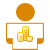 Project Leader:
Kibra Kebede
Addis Ababa Ethiopia, Ethiopia NODescriptionBudget Amount1Drug purchase for fifty PD patients 2 months $100 (USD) 2Medical treatment for 50 PD patients for 1 month$50 (USD) 3Buy walking stick for 50 PD patients$25 (USD) 4Buy Identification badge for 50 PD Patients$15 (USD) Total$9,500 (USD)